Vedlegg 2: Pakningsvedlegg jodtabletter Kaliumjodid Recip tabletter 65 mg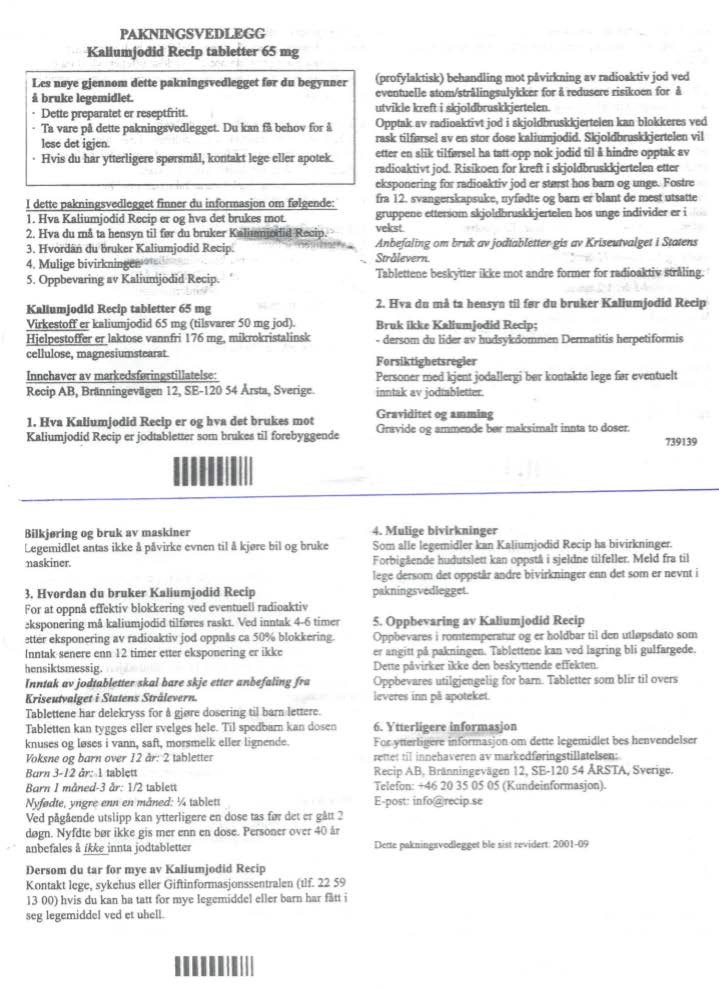 